Brown Bear News			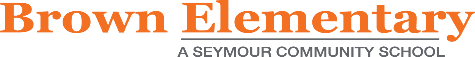 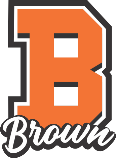 550 MILLER LANE SEYMOUR, IN 47274 812-522-5539	September 2021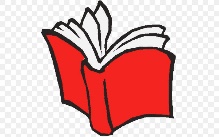 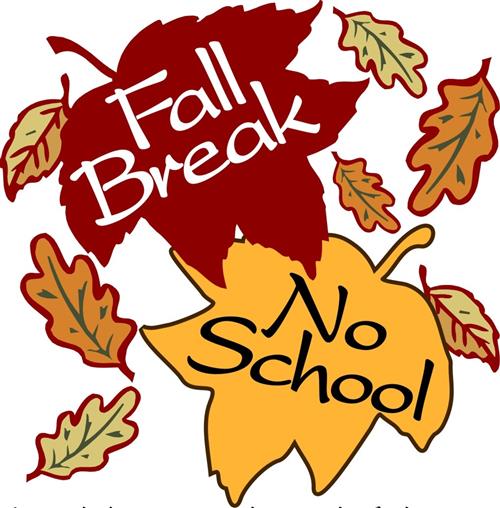 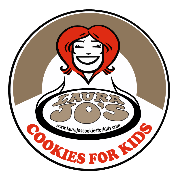 